Facultatea STOMATOLOGIE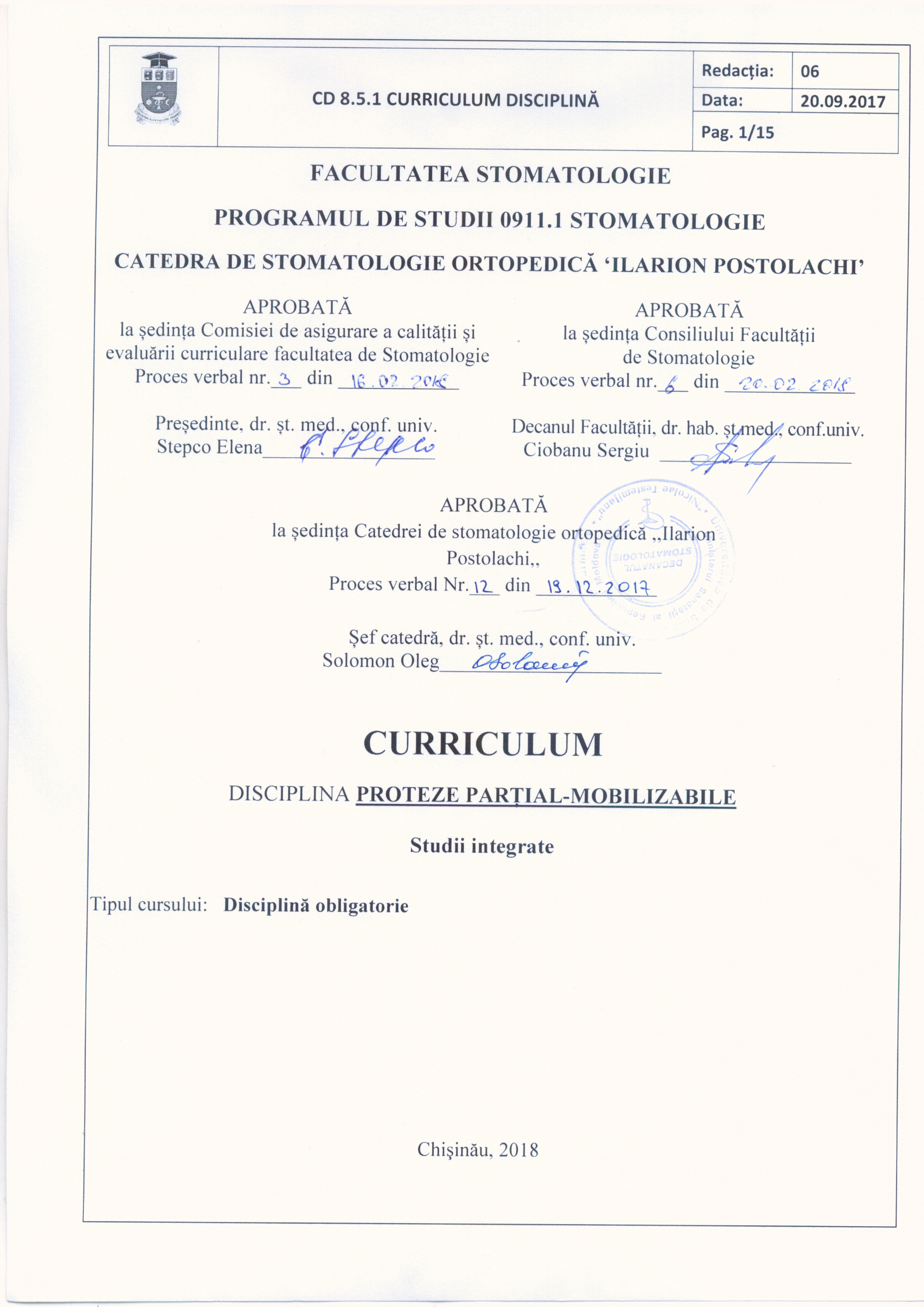 Programul de studii 0911.1 STOMATOLOGIECATEDRA de STOMATOLOGIE ORTOPEDICĂ ‘Ilarion POSTOLACHI’ CURRICULUM DISCIPLINA PROTEZE PARȚIAL-MOBILIZABILEStudii integrateTipul cursului:   Disciplină obligatorie Chişinău, 2018PRELIMINARII                     Stomatologia ortopedică prezintă o disciplina fundamentală a stomatologiei moderne,care dupa finisare studiilor  este materializată în profesia de medic stomatolog-protetician. Prin urmare la etapa de instruire universitatră ea va permite viitorului specialist sa insușiasacă principiile organizării și acordării asistenței stomatologice protetice populației. Să utilizeze in activitatea clinică a metodelor noi de diagnostic, de utilizare a biomaterialelor, tehnologiilor contemporane de tratament protetic si formăriii concepțiilor de profelaxie a afecțiunilor stomatologice.             Scopul disciplinei - pregătirea teoretico – practică a medicilor stomatologi, capabili să activeze cu succes la reabilitarea pacienţilor cu afecţiuni stomatologice. În aşa mod, studierea stomatologiei ortopedice este o obiectivitate necesară, deoarece medicul protetician, indiferent de postul pe care îl ocupă, va întîlni diverse afecţiuni ale sistemului stomatognat, terapia cărora poate fi efectuată numai prin intervenţiile ortopedo – protetice. Totodată diverse afecţiuni stomatologice necesită o terapie complexă, în cadrul căreia intervenţiile ortopedo – protetice ocupă un loc hotărîtor (afecţiuni ale parodontului, articulaţiei temporo – mandibulare, etc.).	Prin urmare, scopul disciplinei reiese din caracteristica de calificare a medicului stomatolog şi    necesită o pregătire amplă a viitorului specialist, ceea ce va da posibilitatea să activeze profesional la nivel contemporan.Limba de predare:  Româna, Engleză;Beneficiari: studenții anului IV Facultatea de Stomatologie.ADMINISTRAREA DISCIPLINEI Obiectivele de formare în cadrul disciplinei La nivel de cunoaştere şi înţelegere: să cunoască problemele etici medicale şi deontologici;să cunoască terminologia profesională;să cunoască metodele de profilaxie a maladiilor stomatologice;să cunoască etiologia şi evoluţia maladiilor stomatologice;La nivel de aplicare: să cunoască metodele de examenare şi investigaţii a bolnavilor în clica de stomatologie ortopedică;să cunoască materialele moderne utilizate în protetica dentară;să cunoască metodele de tratament protetic;să cunoască tehnici de acordare a asistenţei de urgenţă;să poată analiza datele examenul clinic al bolnavilor în clica de stomatologie ortopedică;să poată analiza datele examenului paraclinic;să cunoască diagnosticul afecțiunilor aparatului dento-maxilar;să cunoască aprecierea indicaţiilor către tratamentul protetic;să cunoască întocmirea planului de tratament;să cunoască metode clasice și contemporane de tratament protetic.să cunoască realizarea etapelor clinice de tratament cu proteze dentare fixe;La nivel de integrare: să aprecieze dereglarile ortopedice a aparatului dento-maxilar;să determine ordinea intervențiilor în stomatologia ortopedică;să posede abilități de implimentare și integrare a cunoștințelor din domeniul stomatologiei terapeutice, stomatologiei pediatrice, ortodonție, chirurgie OMF;să posede abilități de implementare și integrare a cunoștințelor din domeniul altor disciplini medicale ce se integrează cu stomatologia (medicina internă, dermatologia, neurologia, morfopatologia, fiziopatologia, histologia);să fie apt de a evalua și autoevalua obiectiv cunoștințele în domeniul stomatologiei ortopedice;să fie apt de a asimila și a implimenta în practica cotidiană a noilor realizări în domeniu stomatologiei ortopedice Condiţionări şi exigenţe prealabile             Edentaţia parţială la rînd cu caria dentară şi afecţiunile parodontului fac parte din cele mai frecvente maladii ale sistemului stomatognat. Prin urmare edentaţia parţială în dependenţă de factorii etiologici se împarte în edentaţia congenitală (primară), care se caracterizează prin lipsa mugurilor dentari sau distrucţiei lor în timpul erupţiei şi edentaţia parţială provocată de factorii postnatali (dobîndită), sau secundară care apare ca urmare a afecţiunilor odontale, parodontale, traumei sau intervenţiei chirurgicale. Tabloul clinic al edentaţiei parţiale este polimorf şi depinde de numărul şi funcţia dinţilor lipsă, de topografia breşei, varietăţii de ocluzie, starea ţesuturilor dinţilor restanţi şi parodontului, starea organismului în întregime.Un examen minuţios al pacientului va da posibilitatea de a depista toate simptomele edentaţiei parţiale (exo şi endo-bucale) dintre care: prezenţa breşelor, dezintegrarea arcadelor dentare şi apariţia grupelor funcţionale de dinţi antagonişti, suprasolicitarea funcţională, apariţia abraziunii patologice funcţionale, dereglările în musculatură şi ATM, dereglările de masticaţie, fonetică şi estetică.Tratamentul edentaţiei parţiale se efectuează prin intermediul aplicării protezelor parţiale acrilice scheletate, protezelor parţiale acrilice, etc.TEMATICA  ŞI REPARTIZAREA ORIENTATIVĂ A ORELOR OBIECTIVE DE REFERINŢĂ ŞI UNITĂŢI DE CONŢINUTCOMPETENŢE PROFESIONALE (SPECIFICE (CS) ȘI TRANSVERSALE (CT)) ŞI FINALITĂŢI DE STUDIUCompetențe profesionale (specifice) (CS)CP 1. Identificarea și utilizarea conceptelor, principiilor și teoriilor în activități profesionale. CP 2. Cunoașterea temeinică, înțelegerea și operarea cu cunoștințele teoretice și metodele practice de bază.CP 3. Cunoașterea temeinică și aplicarea în practică a cunoștințelor în relația cu pacientul ținând cont de vârsta și caracterul persoanei, specificul patologiei si experiențele pacientului cu medicii, în vederea asigurării complianței protetice.CP 4: Completarea fișelor medicale ale pacienților, efectuarea examenului clinic și elaborarea indicațiilor către tipul examenului paraclinic după caz cu argumentarea acestora. Determinarea opțiunilor pentru stabilirea diagnosticului și planului de tratament.CP 5: Cunoașterea și simularea examenului clinic și paraclinic al pacienților cu patologii în teritoriul oro-maxilo-facial; evaluarea datelor examinărilor paracliniceCP 6: Demonstrarea și aplicarea cunoștințelor acumulate în evaluarea clinică și paraclinică a pacientului. Promovarea principiilor de toleranță și compasiune față de pacienți.Competențe transversale (ct)CT1. Aplicarea regulilor de muncă riguroasă și eficientă, manifestarea unei atitudini responsabile față de domeniul științific și didactic, pentru valorificarea optimă și creativă a propriului potențial în situații specifice, cu respectarea principiilor și a normelor de etică profesională;CT2. Asigurarea desfășurării eficiente și implicarea eficace în activitățile organizate în echipă.CT3. Identificarea oportunităților de formare continuă și valorificarea eficientă a resurselor și tehnicilor de învățare pentru propria dezvoltare.Finalități de studiuLa finalizarea studierii unității de curs studentul va fi capabil:Să cunoască: componentele unui tratament protetic reușit;Să cunoască calitățile și comportamentul optimal pentru profesarea cu succes a medicinii.Sa formuleze decizii optimale în acordarea ajutorului pacienților în situații critice;LUCRUL INDIVIDUAL AL STUDENTULUIsugestii metodologice de predare-învăţare-evaluareMetode de predare şi învăţare utilizate       Fiecare student efectuează, sub controlul şi cu ajutorul profesorului, examenul pacientului şi îndeplineşte fazele clinice de confecţionare a punţilor dentare, conform scopului lucrării practice.În acest context se preconizează instruirea studenţilor conform celor IV niveluri de pregătire: ştiu, am văzut, am efectuat cu ajutorul profesorului, s-a efectuat de sine stătător.  Zilnic, profesorul apreciază nivelul cunoştinţelor la temă (interogare, testare) şi efectuarea manoperelor practice. Lucrul efectuat studenţii îl notează în registre de evidenţă a manoperelor practice.Studenţii, zilnic, duc evidenţa lucrului efectuat în fişele de observaţie ale pacienţilor.Metode de evaluare (inclusiv cu indicarea modalității de calcul a notei finale)Curentă: Verificări curente pe parcursul seminariilor și lucrărilor practice, 5 totalizări în scris și/sau sub formă de test-control. Pentru lucrul individual îndeplinit pe parcursul semestrului studentul este evaluat, nota fiind inclusă în totalizări. La finele semestrului, în baza notelor de la totalizările susținute se calculează nota medie anuală.Finală:  Cursul finalizează cu colocviu. Nota la colocviu se constituie în baza notei medii anuale. Notele 5 și mai mari se echivalează cu calificativul ”atestat”, care se va trece în carnetul de note. Nota medie anuală va fi exprimată în numere conform scalei de notare indicată în tabel. Modalitatea de rotunjire a notelor la etapele de evaluareNeprezentarea la examen fără motive întemeiate se înregistrează ca “absent” şi se echivalează cu calificativul 0 (zero). Studentul are dreptul la 2 susţineri repetate ale examenului nepromovat.Bibliografia recomandată:A. Obligatorie:Postolachi I. şi colab. “Protetica dentară”. Chişinău 1993.Bîrsa Gh., Postolachi I. “Tehnici de confecţionare a protezelor dentare”. Chişinău 1994.PrelegeriB. SuplimentarăКопейкин В.Н. «Ортопедическая стоматология». М., 2001Rîndaşu I. Proteze dentare. V.I. Bucureşti, Ed.Medicală, 2000.APROBATĂla ședința Comisiei de asigurare a calității și evaluării curriculare facultatea de StomatologieProces verbal nr.___ din ____________Președinte, dr. șt. med., conf. univ.Stepco Elena_________________APROBATĂla ședința Comisiei de asigurare a calității și evaluării curriculare facultatea de StomatologieProces verbal nr.___ din ____________Președinte, dr. șt. med., conf. univ.Stepco Elena_________________APROBATĂla ședința Consiliului Facultății de StomatologieProces verbal nr.___ din _____________Decanul Facultății, dr. hab. șt.med., conf.univ. Ciobanu Sergiu  ___________________ APROBATĂla ședința Consiliului Facultății de StomatologieProces verbal nr.___ din _____________Decanul Facultății, dr. hab. șt.med., conf.univ. Ciobanu Sergiu  ___________________ APROBATĂla ședința Catedrei de stomatologie ortopedică ,,Ilarion Postolachi,,Proces verbal Nr.___ din ____________Șef catedră, dr. șt. med., conf. univ.Solomon Oleg______________________APROBATĂla ședința Catedrei de stomatologie ortopedică ,,Ilarion Postolachi,,Proces verbal Nr.___ din ____________Șef catedră, dr. șt. med., conf. univ.Solomon Oleg______________________Codul disciplineiCodul disciplineiS.07.O.078S.07.O.078Denumirea disciplineiDenumirea disciplineiProtezele parțial-mobilizabileProtezele parțial-mobilizabileResponsabili de disciplinăResponsabili de disciplinăO. Solomon, dr. șt. med., conf. univ., șef CatedrăN. Cojuhari, dr. șt. med., conf. univ. V. Gututui, dr. șt. med., conf. univ.O. Solomon, dr. șt. med., conf. univ., șef CatedrăN. Cojuhari, dr. șt. med., conf. univ. V. Gututui, dr. șt. med., conf. univ.Anul IVSemestrul/SemestreleVIINumărul de ore total, inclusiv:Numărul de ore total, inclusiv:Numărul de ore total, inclusiv:90Curs24Lucrări practice/ de laborator42Seminare18Lucrul individual6Forma de evaluareCNumărul de credite3Nr.TemaOreOreOreOreNr.TemaPrelegeriSeminariiPracticaIndividualEdentaţia parţială întinsă. Examenul pacientului. Tabloul clinic. Componentele cîmpului protetic. Pregătirea psihică a pacienţilor către tratamentul cu PPMA.3--1Indicaţii şi contraindicaţii către tratamentul protetic cu PPMA. Pregătirea proprotetică către tratamentul cu PPMA. Părţile componente ale PPMA. Varietăţile PPMA. Amprentarea.3--1Determinarea ocluziei centrice în dependenţă de situaţia clinică.3--1Proba machetei PPMA, greşeli şi tehnici de lichidare.3--1Aplicarea PPMA pe cîmpul protetic. Tehnica corecţiei bazei protezei şi a ocluziei. Procesele de adaptare şi recondiţionarea PPMA.3--1Indicaţii la tratamentul protetic cu PPMS. Etapele clinico – tehnice. Amprentarea cîmpului protetic.Paralelometria.3--1Particularităţile proiectării varietăţilor de PPMS pentru cl. I – IV Kennedy. Proba scheletului protezei. Determinarea ocluziei centrice în dependenţă de situaţia clinică.3---Proba machetei PPMS şi aplicarea protezei pe cîmpul protetic. Corecţia, recondiţionarea PPMS.3---Edentaţia parţială întinsă. Examenul pacienţilor. Argumentarea diagnosticului. Indicaţii la tratamentul cu proteze parţiale mobilizabile acrilice-1.53.5-Indicaţii la tratamentul protetic cu PPMA. Metoda amprentării Etapele clinico – tehnice de confecţionare a PPMA-1.53.5-Determinarea ocluziei centrice sau a relaţiilor intermaxilare centrice-1.53.5-Metode de menţinere şi stabilizare a protezelor parţiale mobilizabile acrilice-1.53.5-Proba machetei din ciară a protezei parţiale mobilizabile acrilice Aplicarea protezei parţiale mobilizabile acrilice în cavitatea bucală. Corecţia-1.53.5-Proteze parţiale mobilizbile scheletate (arcate). Elementele componente. Suportul dento – parodontal, muco – osos şi mixt (dento-mucosal)-1.53.5-Indicaţii şi contraindicaţii la tratamentul protetic cu PPMS-1.53.5-Etapele clinico-tehnice la confecţionarea PPMS. Paralelografia-1.53.5-Particularităţile proiectării PPMS pentru cl. I – IV după Kenedy-1.53.5-Tabloul clinic al edentaţiei subtotale şi particularităţile tratamentului protetic prin utilizarea sistemelor speciale-1.53.5-Proba scheletului metalic a PPMS în cavitatea bucală-1.53.5-Proba machetei PPMS. Aplicarea protezei parţiale mobilizabile scheletate în cavitatea bucală-1.53.5-TotalTotal2418426Unităţi de conţinutObiectiveEdentaţia parţială întinsă. Examenul pacienţilor. Argumentarea diagnosticului. Indicaţii la tratamentul cu proteze parţiale mobilizabile acrilice.Edentaţia parţială întinsă. Examenul pacienţilor. Argumentarea diagnosticului. Indicaţii la tratamentul cu proteze parţiale mobilizabile acrilice.Etiopatogenia  edentaţiei parţiale.Examenul subiectiv al pacienţilor edentaţi parţiale.Examenul obiectiv al pacienţilor  edentaţi parţiale.Examenul complementar al pacienţilor edentaţi parţiale.Tabloul clinic la pacienţii edentaţi parţiale.Clasificarea edentaţiei parţiale după Kennedy, Costa, Kennedy-Applegate, Gavrilov.Caracteristica suportului dento-parodontal.Clasificarea fibromucoasei după Supple, Liund.Clasificarea suportului osos după Lejoyeux la maxilă.Clasificarea suportului osos după Lejoyeux la mandibulă.Dereglările articulare.Dereglările musculare.Indicaţii la confecţionarea protezelor parţiale mobilizabile acrilice.Particularităţile pregătirii cîmpului proteticsă cunoască etiopatogenia  edentaţiei parţiale.să cunoască examenul subiectiv al pacienţilor edentaţi parţiale.să cunoască examenul obiectiv al pacienţilor  edentaţi parţiale.să cunoască examenul complementar al pacienţilor edentaţi parţiale.să cunoască tabloul clinic la pacienţii edentaţi parţiale.să cunoască clasificarea edentaţiei parţiale după Kennedy, Costa, Kennedy-Applegate, Gavrilov.să cunoască caracteristica suportului dento-parodontal.să cunoască clasificarea fibromucoasei după Supple, Liund.să cunoască clasificarea suportului osos după Lejoyeux la maxilă.să cunoască clasificarea suportului osos după Lejoyeux la mandibulă.argumentaţi dereglările articulare.argumentaţi dereglările musculare. să cunoască diagnosticul şi părţile lui componente.să cunoască indicaţii la confecţionarea protezelor parţiale mobilizabile acrilice.să cunoască particularităţile pregătirii cîmpului protetic către tratamentul cu proteze parţiale   mobilizabile  acrilice.indicaţii la tratamentul protetic cu proteze parţiale mobilizabile acrilice. metoda amprentării. etapele clinico-tehnice de confecţionare a PPMA.indicaţii la tratamentul protetic cu proteze parţiale mobilizabile acrilice. metoda amprentării. etapele clinico-tehnice de confecţionare a PPMA.Varietăţi de proteze mobilizabile acrilice.Indicaţii la confecţionarea protezelor mobilizabile acrilice.Contraindicaţii la confecţionarea protezelor mobilizabile acrilice.Biomecanica protezelor mobilizabile acrilice.Elementele componente ale protezelor parţiale mobilizabile acrilice. Cerinţe către dinţii stîlpi.Limitele bazei protezei la maxilă .Limitele bazei protezei la mandibulă.Particularităţile constructive ale protezelor parţiale mobilizabile după Kemeny.Particularităţile constructive ale protezelor parţiale mobilizabile după Itighin.Amprentarea la confecţionarea protezelor parţiale mobilizabile acrilice, etapele amprentării.Complicaţiile amprentării şi profilaxia lor.Etapele clinice de confecţionare a protezelor parţiale mobilizabile acrilice.Etapele tehnice de confecţionare a protezelor parţiale mobilizabile acrilice.să cunoască varietăţi de proteze mobilizabile acrilice.să cunoască indicaţii la confecţionarea protezelor mobilizabile acrilice.să cunoască contraindicaţii la confecţionarea protezelor mobilizabile acrilice.să cunoască biomecanica protezelor mobilizabile acrilice.să cunoască elementele componente ale protezelor parţiale mobilizabile acrilice. caracteristica.să cunoască cerinţe către dinţii stîlpi.să cunoască limitele bazei protezei la maxilă .să cunoască limitele bazei protezei la mandibulă.să cunoască particularităţile constructive ale protezelor parţiale mobilizabile după Kemeny.să cunoască particularităţile constructive ale protezelor parţiale mobilizabile după Itighin.să cunoască amprentarea la confecţionarea protezelor parţiale mobilizabile acrilice, etapele amprentării.să cunoască complicaţiile amprentării şi profilaxia lor.să cunoască materiale moderne de amprentare. caracteristici.să cunoască etapele clinice de confecţionare a protezelor parţiale mobilizabile acrilice.să cunoască etapele tehnice de confecţionare a protezelor parţiale mobilizabile acrilice.Determinarea ocluziei centrice sau a relaţiilor intermaxilareDeterminarea ocluziei centrice sau a relaţiilor intermaxilareSemnele caracteristice pentru ocluzia centrică şi însemnătatea lor practică.Clasificarea edentaţiei parţiale în dependenţă de situaţiile clinice referitoare la relaţia intermaxilară.Determinarea relaţiilor intermaxilare în cazul ocluziei stabile.Determinarea relaţiilor intermaxilare în cazul ocluziei instabile.Metoda determinării relaţiilor intermaxilare în cazul situaţiei fără ocluzie.Metode de determinare a dvo. să cunoască noţiunea relaţie intermaxilară.să cunoască semnele caracteristice pentru ocluzia centrică şi însemnătatea lor practică.să cunoască clasificarea edentaţiei parţiale în dependenţă de situaţiile clinice referitoare la relaţia intermaxilară.să cunoască determinarea relaţiilor intermaxilare în cazul ocluziei stabile (i – situaţie clinică)să cunoască determinarea relaţiilor intermaxilare în cazul ocluziei instabile (ii – situaţie clinică)să cunoască metoda determinării relaţiilor intermaxilare în cazul situaţiei fără ocluzie (iii – situaţie clinică)să cunoască consecutivitatea determinării şi înregistrării relaţiilor intermaxilare centrice să cunoască metode de determinare a dvo. Metodele de menţinere şi stabilizare a protezelor parţiale mobilizabile acrilice.Metodele de menţinere şi stabilizare a protezelor parţiale mobilizabile acrilice.Elementele de menţinere şi stabilizare a protezelor parţiale mobilizabile acrilice.Cerinţele către croşetele din sîrmă.Alegerea liniei croşetare.  însemnătatea practică.Părţile componente ale croşetei şi plasarea lor.Croşetele Jackson şi Adams.Confecţionarea croşetului telescopat. plasarea elementelor componente faţă de dintele stîlp şi de baza protezei.Sistemul Dolder şi indicaţii la confecţionarea lui.Biomecanica protezei parţiale mobilizabile acrilice.să cunoască elementele de menţinere şi stabilizare a protezelor parţiale mobilizabile acrilice.să cunoască cerinţele către croşetele din sîrmă.să cunoască alegerea liniei croşetare.  însemnătatea practică.să cunoască părţile componente ale croşetei şi plasarea lor.să cunoască tipurile de croşete utilizate mai frecvent.să cunoască croşetele Jackson şi Adams.să cunoască confecţionarea croşetului telescopat. plasarea elementelor componente faţă de dintele stîlp şi de baza protezei.să cunoască sistemul Dolder şi indicaţii la confecţionarea lui.să cunoască biomecanica protezei parţiale mobilizabile acrilice.Proba machetei din ceară a protezei parţiale mobilizabile acrilice. aplicarea protezei parţial mobilizabile acrilice în cavitatea bucală. corecţia.Proba machetei din ceară a protezei parţiale mobilizabile acrilice. aplicarea protezei parţial mobilizabile acrilice în cavitatea bucală. corecţia.Unități de conținutobiectiveEtapele probei machetei din ceară a ppma.Determinarea numărului şi tipului de contacte dento-dentare. Controlul aspectului fizionomic.Controlul aspectului fonetic.Cerinţele către croşete.Metoda de verificare a ppma în afara cavităţii bucale.Individualizarea bazei către cîmpul protetic.Individualizarea croşetei către dintele stîlp.Metoda de individualizare a ocluziei.să cunoască scopul probei machetei din ceară a ppma.să cunoască etapele probei machetei din ceară a ppmasă cunoască aprecierea calităţii machetei din ceară a ppma pe modele în simulator.să cunoască aprecierea calităţii machetei din ceară a ppma în cavitatea bucală.să cunoască determinarea numărului şi tipului de contacte dento-dentare să cunoască controlul aspectului fizionomicsă cunoască controlul aspectului foneticsă cunoască cerinţele către baza protezei la etapa dată.să cunoască cerinţele către croşete. să cunoască greşelele care pot fi depistate. să cunoască tactica medicului în cazul majorării sau micşorări dvo. să cunoască tactica medicului în cazul cînd pe o hemiarcadă este contact uniform iar pe altă hemiarcadă avem o inocluzie. ce greşeli au fost comise şi la ce etapă.să cunoască metoda de verificare a ppma în afara cavităţii bucale.să cunoască individualizarea bazei către cîmpul protetic.să cunoască individualizarea croşetei către dintele stîlp. instrumente.să cunoască metoda de individualizare a ocluziei. instrumente.Proteze parţial mobilizabile scheletate (arcate). elementele componente. suportul dento – parodontal, muco – osos şi mixt (dent-mucosal)Proteze parţial mobilizabile scheletate (arcate). elementele componente. suportul dento – parodontal, muco – osos şi mixt (dent-mucosal)Dezavantajele protezelor parţiale mobilizabile acrilice.Avantajele protezelor mobilizabile scheletate.Elementele componente ale protezelor scheletate.Șeile protezei scheletate.varietăţi. funcţia lor.Conectorii principali. varietăţi. funcţia lor.Conectorii secundari.Elemente dentare de menţinere.Disjunctori de forţă. varietăţi.Biomecanica protezelor scheletate.să cunoască dezavantajele protezelor parţiale mobilizabile acrilice.să cunoască avantajele protezelor mobilizabile scheletate.să cunoască suportul dento-parodontal.să cunoască suportul muco-osos.să cunoască elementele componente ale protezelor scheletate.să cunoască şeile protezei scheletate.varietăţi. funcţia lor.să cunoască conectorii principali . varietăţi. funcţia lor.să cunoască conectorii secundari.clasificarea.să cunoască elemente dentare de menţinere  a) croşete şi sisteme croşetare;b)sisteme speciale.să cunoască bare cu călăreţi. indicaţii de utilizaresă cunoască disjunctori de forţă. varietăţi.să cunoască biomecanica protezelor scheletatesă cunoască dimensiunile şi plasarea conectorului principal la maxilăsă cunoască dimensiunile şi plasarea conectorului principal la mandibulăIndicaţii şi contraindicaţii la tratamentul protetic cu proteze parţiale mobilizabile scheletate.Indicaţii şi contraindicaţii la tratamentul protetic cu proteze parţiale mobilizabile scheletate.Unități de conținutobiectiveIndicaţii la confecţionarea protezei mobilizabile scheletate.Varietăţile de construcţii a protezelor mobilizabile scheletate.Dezavantajele protezelor mobilizabile scheletate.Plasarea croşetelor pe dinţii stîlpi.Plasarea elementelor culiselor pe dinţii stîlpi şi pe şaua protezei mobilizabile scheletate.Rolul conectorului principal îl ia croşetul continuu.Elementele care previn bascularea protezelor mobilizabile scheletate.Tehnica de amprentare la confecţionarea protezelor mobilizabile scheletate.să cunoască indicaţii la confecţionarea protezei mobilizabile scheletate.să cunoască varietăţile de construcţii a protezelor mobilizabile scheletate.să cunoască dezavantajele protezelor mobilizabile scheletate confecţionate prin metoda lipirii.să cunoască avantajele protezei mobilizabile scheletate confecţionate prin metoda întreg turnate:pe modelînafara modeluluisă cunoască împărţirea suprafeţei coroanei dintelui în cadrane. scopul.să cunoască plasarea croşetelor pe dinţii stîlpi.să cunoască plasarea elementelor culiselor pe dinţii stîlpi şi pe şaua protezei mobilizabile scheletate.să cunoască rolul conectorului principal îl ia croşetul continuu.să cunoască elementele care previn bascularea protezelor mobilizabile scheletate. (antibasculantele). plasarea lor.să cunoască aliajele moderne pentru confecţionarea protezelor mobilizabile scheletate.să cunoască tehnica de amprentare la confecţionarea protezelor mobilizabile scheletate.varietăţi.să cunoască materiale amprentare moderne. caracteristica.Etapele clinico-tehnice la confecţionarea protezelor parţiale mobilizabile scheletate. Paralelografia.Etapele clinico-tehnice la confecţionarea protezelor parţiale mobilizabile scheletate. Paralelografia.Etapele clinice de confecţionare a protezelor scheletate fără confecţionarea coroanelor pe dinţii stîlpi.Etapele tehnice de confecţionare a protezelor scheletate fără confecţionarea coroanelor pe dinţii stîlpi.Etapele clinice de confecţionare a protezelor mobilizabile scheletate în cazurile cînd pe dinţii stîlpi sînt indicate coroane artificiale.Etapele tehnice de confecţionare a protezelor mobilizabile scheletate în cazurile cînd pe dinţii stîlpi sînt indicate coroane artificiale.Particularităţile preparării dinţilor stîlpi şi formarea lăcaşurilor pentru plasarea elementelor croşetare.Paralelografia.Căile de inserţie şi de dezinserţie a protezei scheletate.să cunoască etapele clinice de confecţionare a protezelor scheletate fără confecţionarea coroanelor pe dinţii stîlpi.să cunoască etapele tehnice de confecţionare a protezelor scheletate fără confecţionarea coroanelor pe dinţii stîlpi.să cunoască etapele clinice de confecţionare a protezelor mobilizabile scheletate în cazurile cînd pe dinţii stîlpi sînt indicate coroane artificiale.să cunoască etapele tehnice de confecţionare a protezelor mobilizabile scheletate în cazurile cînd pe dinţii stîlpi sînt indicate coroane artificiale.să cunoască particularităţile preparării dinţilor stîlpi şi formarea lăcaşurilor pentru plasarea elementelor croşetare.să cunoască paralelografia. metoda liberă.să cunoască paralelografia. metoda alegerii.să cunoască paralelografia. metoda novac.să cunoască căile de inserţie şi de dezinserţie a protezei scheletate.să cunoască determinarea relaţiilor intermaxilare în diferite situaţii clinice. Particularităţile proiectării  protezei parţial mobilizabile scheletate pentru cl. I – IV  Kennedy.Particularităţile proiectării  protezei parţial mobilizabile scheletate pentru cl. I – IV  Kennedy.Analiza morfofiziopatologică a elementelor cîmpului protetic.Biomecanica protezei scheletate.Particularităţile utilizării disjunctorilor de forţe la edentaţiile biterminale.Cazuri în care sînt uilizate elementele antibasculare în edentaţiile uniterminale.să cunoască analiza morfofiziopatologică a elementelor cîmpului protetic.să cunoască biomecanica protezei scheletate în cazul edentaţiei biterminale.să cunoască croşete care sînt mai frecvent utilizate la edentaţiile biterminale.să cunoască conectorii principali în ppms utilizaţi în edentaţiile cl.I-IV Kennedy.să cunoască utilizarea culiselor în edentaţiile biterminale şi metodele plasării lor.să cunoască particularităţile utilizării disjunctorilor de forţe la edentaţiile biterminale.să cunoască biomecanica protezei scheletate în cazul edentaţiilor cl. I-IV Kennedy.să cunoască particularităţile planării protezei scheletate la edentaţiile uniterminale.să cunoască particularităţile utilizării dizjunctorilor de forţă la edentaţiile uniterminale.să cunoască cazuri în care sînt uilizate elementele antibasculare în edentaţiile uniterminale.Tabloul clinic al edentaţiei subtotale şi particularităţile tratamentului protetic prin utilizarea sistemelor speciale.Tabloul clinic al edentaţiei subtotale şi particularităţile tratamentului protetic prin utilizarea sistemelor speciale.Unități de conținutobiectiveEtiologia şi tabloul clinic al edentaţiei subtotale.indicaţii la utilizarea sistemului rumpel – dolder.Elementele componente a sistemului rumpel – dolder.Etapele clinico – tehnice la confecţionarea protezelor mobilizabile prin utilizarea sistemului rumpel – dolder.Indicaţii la utilizarea ppms pe culise sau capse.Varietăţile de culise utilizate în ppms.Biomecanica  ppms  pe bare cu călăreţi.să cunoască etiologia şi tabloul clinic al edentaţiei subtotale.să cunoască indicaţii la utilizarea sistemului rumpel – dolder.să cunoască elementele componente a sistemului rumpel – dolder.să cunoască etapele clinico – tehnice la confecţionarea protezelor mobilizabile prin utilizarea sistemului rumpel – dolder.să cunoască indicaţii la utilizarea ppms pe culise sau capse.să cunoască varietăţile de culise utilizate în ppms.să cunoască biomecanica  ppms  pe bare cu călăreţi.să cunoască biomecanica  ppms pe culise sau capse.Proba scheletului metalic a protezei parţiale mobilizabile scheletate în cavitatea bucală. Proba machetei PPMS. Aplicarea protezei parţiale mobilizabile scheletate în cavitatea bucală.Proba scheletului metalic a protezei parţiale mobilizabile scheletate în cavitatea bucală. Proba machetei PPMS. Aplicarea protezei parţiale mobilizabile scheletate în cavitatea bucală.Verificarea scheletului metalic pe model în simulator.Proba scheletului metalic pe cîmpul protetic.Cerinţele clinice către elementele scheletului metalic a ppms.Determinarea ocluziei centrice cu scheletul metalic a ppms.Proba machetei ppms în cavitatea bucală.Aplicarea ppms pe cîmpul protetic.Indicaţii şi metoda de corectare a bazei ppms şi ocluziei.să cunoască verificarea scheletului metalic pe model în simulator. cerinţe.să cunoască proba scheletului metalic pe cîmpul protetic.să cunoască căile de inserţie şi dezinserţie a ppmssă cunoască cerinţele clinice către elementele scheletului metalic a ppms.să cunoască greşelile posibile la confecţionarea scheletului metalic a ppms şi metodele de lichidare.să cunoască determinarea ocluziei centrice cu scheletul metalic a ppms.să cunoască proba machetei ppms în cavitatea bucală.să cunoască aplicarea ppms pe cîmpul protetic.să cunoască indicaţii şi metoda de corectare a bazei ppms şi ocluziei.Nr.Produsul preconizatStrategii de realizareCriterii de evaluareTermen de realizare1.Lucrul cu sursele informaționaleLucrul sistematic în biblioteca și mediateca.Explorarea surselor electronice actuale referitor la tema pusa în discuție1. Calitatea judecăților formate, gândirea logică, flexibilitatea.2. Calitatea sistematizării materialului informațional obținut prin activitate proprie.Pe parcursul semestrului2.ReferatAnaliza surselor relevante la tema referatului.Analiza, sistematizarea si sinteza informației la tema propusa.Alcătuirea referatului în conformitate cu cerințele în vigoare si prezentarea lui la catedra.1. Calitatea sistematizării și analizei materialului informațional obținut prin activitate proprie.2. Concordanța informației cu tema propusăPe parcursul semestrului3.Analiza studiului de cazAlegerea și descrierea studiului de cazAnaliza cauzelor problemelor apărute în studiul de caz.Prognosticul cazului cercetat.Deducerea rezultatului scontat al cazului.1. Analiza, sinteza, generalizarea datelor obținute prin investigare proprie.2. Formarea unui algoritm de cunoaștere în baza concluziilor obținute.Pe parcursul semestruluiGrila notelor intermediare (media anuală, notele de la etapele examenului) Sistemul de notare naționalEchivalentECTS1,00-3,002F3,01-4,994FX5,00 5 E5,01-5,50 5,5 E5,51-6,0 6 E6,01-6,50 6,5 D6,51-7,00 7 D7,01-7,50 7,5 C7,51-8,00 8 C8,01-8,50 8,5 B8,51-8,00 9 B9,01-9,50 9,5 A9,51-10,0 10 A